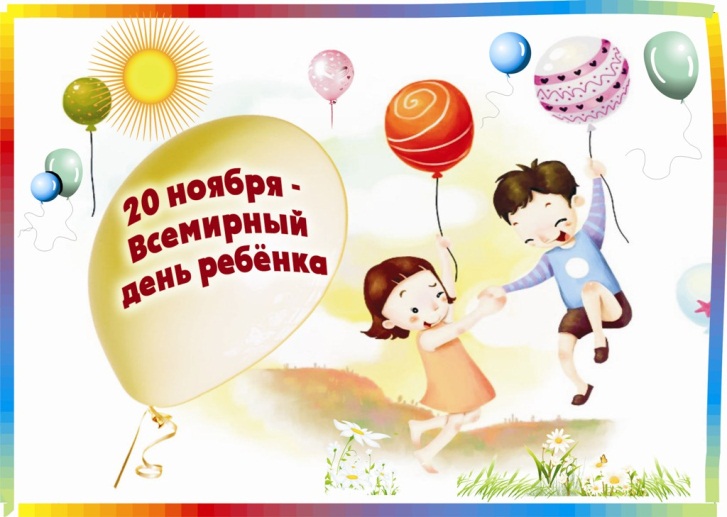 20 ноября 1989 года  Генеральной Ассамблеей ООН была принята "Конвенция о правах ребёнка»Дорогие родители! Все дети думают, что только папа и мама за них в ответе и должны о них заботиться? Нет! 170 правительств разных стран должны помогать детям и спасать от всяких бедствий. Об этом они 20 ноября 1989 года подписали специальный документ, который называется "Конвенция о правах ребёнка". Теперь эти страны обязаны думать о наилучшем соблюдении  прав детей. Специальная международная организация ЮНИСЕФ - Детский фонд Организации Объединённых наций, помогает детям во всём мире и следит,  чтобы их права соблюдались. А 20 ноября теперь ежегодно празднуется как "Всемирный день ребёнка".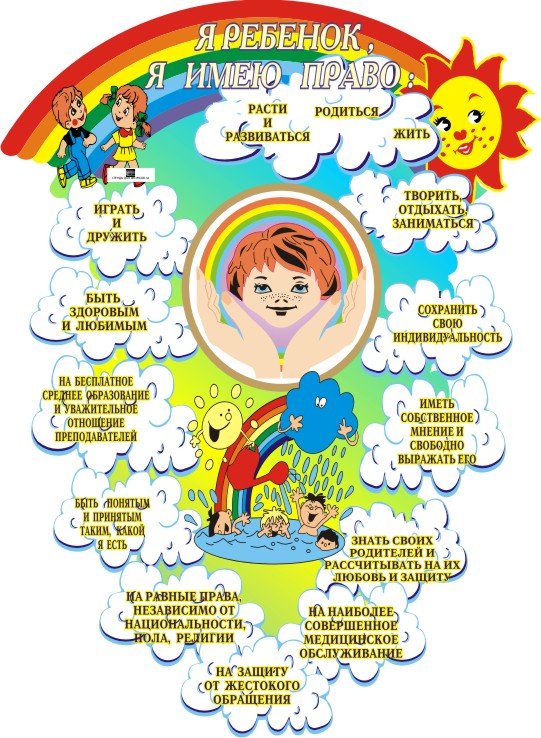 Данные права установлены и гарантированы: 

Конвенцией о правах ребенка от 20 ноября 1989 года
Конституцией Российской Федерации; 
Семейным кодексом Российской Федерации; 
Федеральным законом"Об основных гарантиях прав ребенка в Российской Федерации";
Федеральным законом "Об образованииСоставитель: Селюк И.С.Муниципальное дошкольное образовательное учреждение детский сад №38 «Ромашка»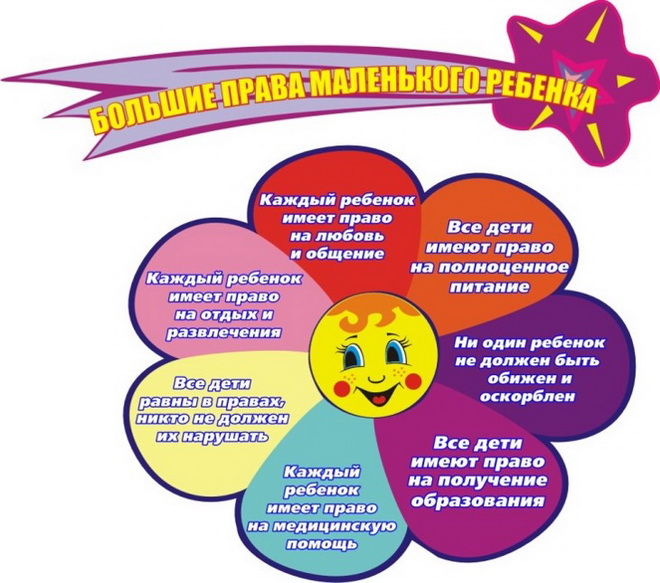 С момента рождения ребенок взят под охрану  государства и обладает следующими правами: Право на имя, отчество и фамилиюЖить и воспитываться в семье Общаться с родителями и другими родственниками  Защищать свои права Выражать своё мнение Право на имущество Право на медицинское обслуживание Право на образование и другие.	х.Красночервонный, 2022г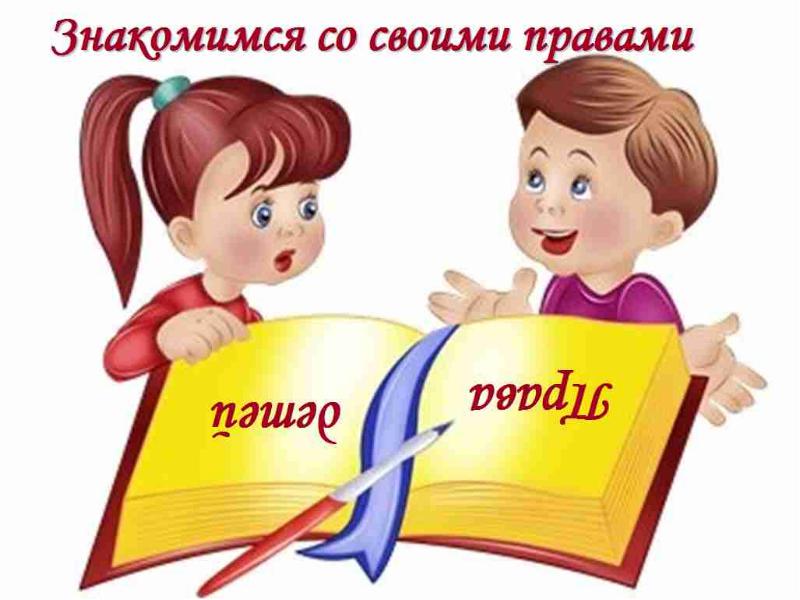 Вместе с детьми Вы можете ознакомиться с правами детей в книгах: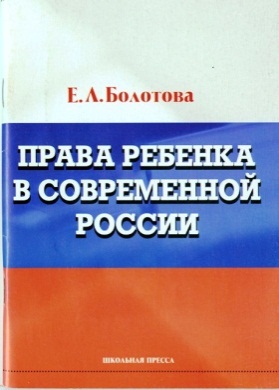 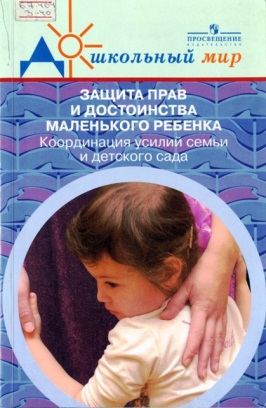 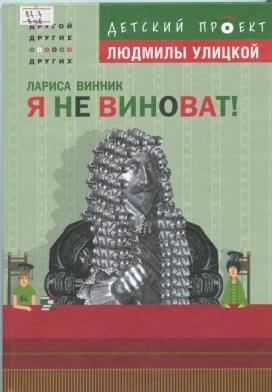 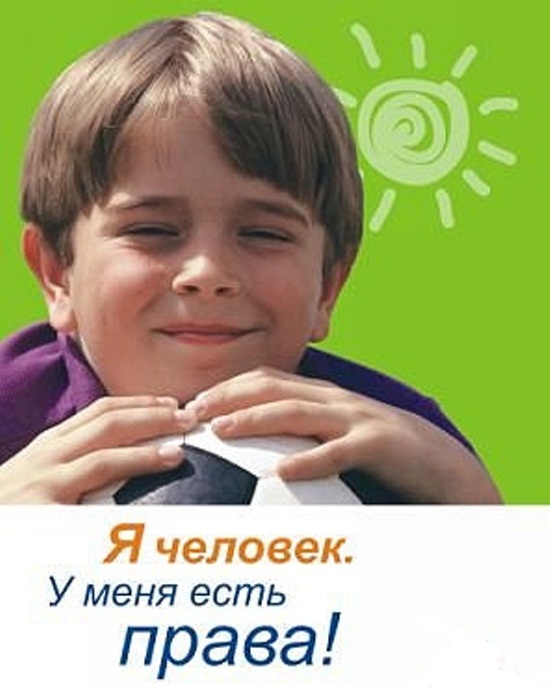 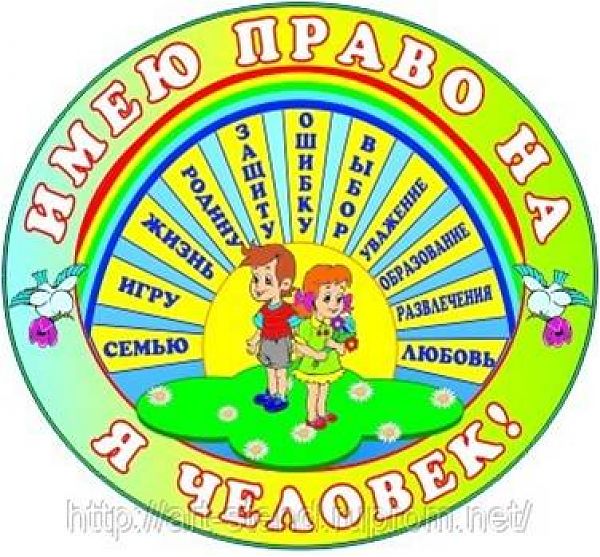 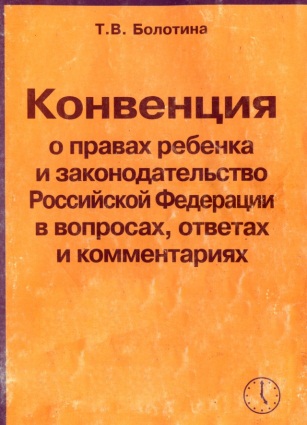 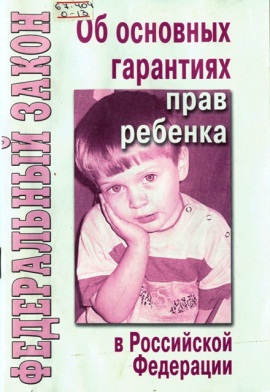 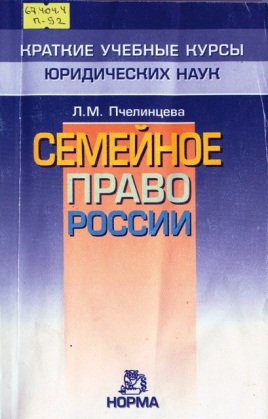 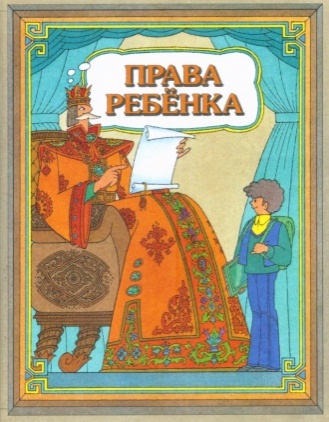 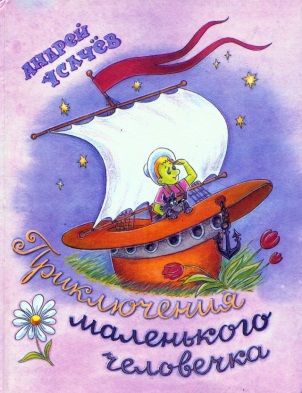 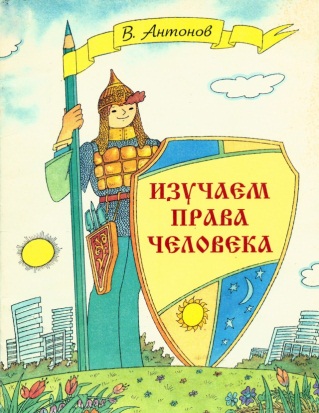 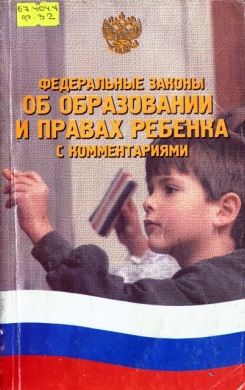 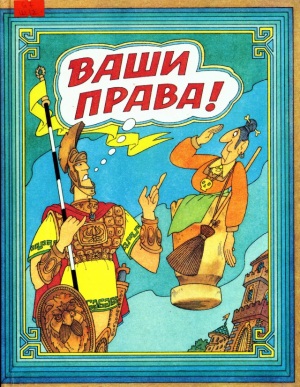 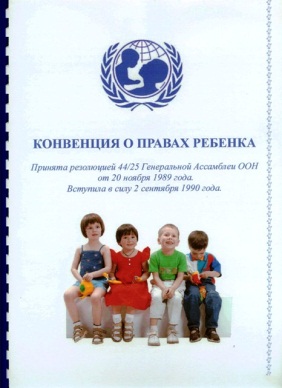 